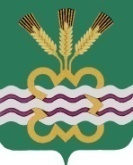 ГЛАВА МУНИЦИПАЛЬНОГО ОБРАЗОВАНИЯ«КАМЕНСКИЙ ГОРОДСКОЙ ОКРУГ»ПОСТАНОВЛЕНИЕ08.04.2019								                                     № 745п. МартюшО внесении изменений в состав комиссии по подготовке и проведению Всероссийской переписи населения 2020 года на территории муниципального образования «Каменский городской округ», утвержденный постановлением Главы Каменского городского округа от 07.11.2018 года № 1751 «О создании комиссии по подготовке и проведению Всероссийской переписи населения 2020 года на территории муниципального образования «Каменский городской округ» В связи с кадровыми изменениями в структуре Администрации Каменского городского округа, руководствуясь Уставом муниципального образования «Каменский городской округ»ПОСТАНОВЛЯЮ: 1.  Внести изменения в состав комиссии по подготовке и проведению Всероссийской переписи населения 2020 года на территории муниципального образования «Каменский городской округ», утвержденный постановлением Главы Каменского городского округа от 07.11.2018 года № 1751 «О создании комиссии по подготовке и проведению Всероссийской переписи населения 2020 года на территории муниципального образования «Каменский городской округ», утвердив его в новой редакции (прилагается).2. Настоящее постановление разместить в информационно-телекоммуникационной сети Интернет на официальном сайте муниципального образования «Каменский городской округ» kamensk-adm.ru.3.  Контроль исполнения настоящего постановления оставляю за собой.Глава городского округа	 	                С.А. БелоусовСостав комиссии по подготовке и проведению Всероссийской переписи населения 2020 года на территории муниципального образования «Каменский городской округ»УТВЕРЖДЕНпостановлением Главы Каменского городского округа от  08.04.2019 № 745«О внесении изменений в состав комиссии  по подготовке и проведению Всероссийской переписи населения 2020 года на территории муниципального образования «Каменский городской округ», утвержденный постановлением Главы Каменского городского округа от 07.11.2018 года № 1751 «О создании комиссии по подготовке и проведению Всероссийской переписи населения 2020 года на территории муниципального образования «Каменский городской округ»